ENTRE :A – Identification de la personne morale de droit public qui a passé le marché : ET : B – Titulaire du marché objet du présent avenant : EG Retail (France) SAS, Société par Actions Simplifiée au capital de 171.940.000 Euros, dont le siège social est sis Immeuble le Cervier B, 12 avenue des Béguines, Cergy Saint-Christophe, 95806 CERGY PONTOISE CEDEX, immatriculée au R.C.S. de Pontoise sous le numéro 439.793.811, (Ci-après « EG »)Représentée par Monsieur Selim MARASLIOGLU, dûment habilités aux fins des présentes, ET : C – Bénéficiaire du marché objet du présent avenant : WEX Fleet France SAS, Société par Actions Simplifiée au capital de 100 Euros, dont le siège social est sis 102, avenue des Champs Elysées, 75008 Paris, immatriculée au R.C.S. de Paris sous le numéro 850.896.796, (Ci-après « WEX »)Représentée par Jean-Paul Pareige dûment habilités aux fins des présentes, IL EST PREALABLEMENT RAPPELE CE QUI SUIT:La société EG a adressé à la personne morale de droit public qui a passé le Marché un courrier l’informant de la cession de son fonds de commerce de cartes pétrolières Cartes Carburants Go/Go the easy way qu’elle exploite en France, et ce à effet du 1er juillet 2019, à la société WEX.Dans le cadre de cette cession, et sous réserve que la personne morale de droit public qui a passé le marché donne son accord, le dit Marché serait transféré à la société WEX a effet du 1er juillet 2019.CECI EXPOSE, IL EST CONVENU ET ARRETE CE QUI SUIT :ARTICLE 1 :A compter du 1er juillet 2019, le Marché n°			est transféré à la société WEX dont le siège social est situé :102, avenue des Champs Elysées75008 Paris850.0896.796 RCS ParisAinsi, et à compter du 1er juillet 2019, la société WEX reprendra à sa charge l’ensemble des droits et obligations liés au Marché.L’ensemble des communications seront à adresser à l’adresse de correspondance de WEX ci-dessous :WEX Fleet France SAS - C/O EG GroupImmeuble le Cervier B12, avenue des Béguines – Cergy Saint Christophe95800 Cergy PontoiseLes paiements se feront sur le compte indiqué sur le RIB joint au présent avenant.ARTICLE 2 :Les dispositions du Marché, non modifiées par le présent avenant demeurent en vigueurFait à Cergy, en trois exemplaires originaux,Le 						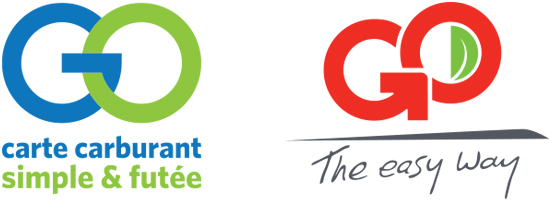 AVENANT N° 		                                             	AU MARCHE N° 	                              		Pour EG Retail (France) SASPour la personne morale de droit public qui a passé le marchéPour WEX Fleet France SAS